Monday, May 22 – Friday, May 26, 2017he caller id if there is any # on the phone or left by the person calling0Monday, May 22                   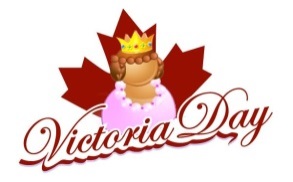 Victoria Day  Monday, May 22                   Victoria Day  No ClassesTuesday, May 23                     Day 1Wex2World Battery Collection Campaign – homeform visits all week. (Ms. Corasaniti)WEXFLY mixes sold at lunch and in room 218 - all week. (Ms. Aickele)Girls’ Lacrosse playoffs. (Ms. Clubine-Ito)Tuesday, May 23                     Day 1Wex2World Battery Collection Campaign – homeform visits all week. (Ms. Corasaniti)WEXFLY mixes sold at lunch and in room 218 - all week. (Ms. Aickele)Girls’ Lacrosse playoffs. (Ms. Clubine-Ito)Regular Day SchedulePer. 1   8:50  –  10:10 a.m.Per. 2   10:15 – 11:30 a.m.Lunch  11:30 – 12:30 p.m.Per. 3   12:30 –  1:45 p.m. Per. 4   1:50  –  3:05 p.m.Wednesday, May 24                Day 2Grade 9 classes - Science Centre - all day. (Ms. Patel) Girls’ Flag Football quarter finals - TBD. (Ms. Smith and Mr. Lyne)Track and Field - Metro Championships. (Ms. Aquino)Wex Yoga & Dance - Upper Dance Studio. 11:45 a.m. - 12:15 p.m.  Boys’ Baseball at Neilson Park vs. Bethune - Dismissal at 1:00 p.m. (Mr. Wrigley)FLYBEACH WEXFLY Inc. Dance. (Ms. Aickele)Wednesday, May 24                Day 2Grade 9 classes - Science Centre - all day. (Ms. Patel) Girls’ Flag Football quarter finals - TBD. (Ms. Smith and Mr. Lyne)Track and Field - Metro Championships. (Ms. Aquino)Wex Yoga & Dance - Upper Dance Studio. 11:45 a.m. - 12:15 p.m.  Boys’ Baseball at Neilson Park vs. Bethune - Dismissal at 1:00 p.m. (Mr. Wrigley)FLYBEACH WEXFLY Inc. Dance. (Ms. Aickele)Regular Day Schedule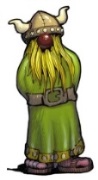 Thursday, May 25                     Day 1Track and Field - Metro Championships. (Ms. Aquino)Wexfinity - Math club outdoor event. (Ms. Angjeli)GDS field trip - Glad Day Bookshop - periods 3 and 4. (Ms. Piche)Thursday, May 25                     Day 1Track and Field - Metro Championships. (Ms. Aquino)Wexfinity - Math club outdoor event. (Ms. Angjeli)GDS field trip - Glad Day Bookshop - periods 3 and 4. (Ms. Piche)Regular Day ScheduleFriday, May 26                         Day 2Ramadan (Sundown)Friday, May 26                         Day 2Ramadan (Sundown)Regular Day ScheduleCongratulations to our Visual Media Arts staff, student artists and volunteers for a very successful Great Masters Art Show.  The display of creativity and talent that our students possess is an inspiration to all!  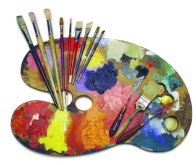 Thank you to Ms. Sutton, Mr. Keane, Wexflow and the entire student/staff committee for putting on such a fantastic Multicultural celebration!!!!! 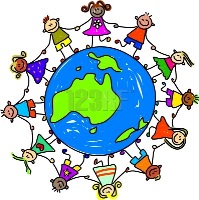 UPCOMING EVENTSUPCOMING EVENTS